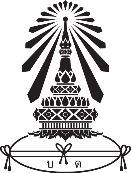 แบบบันทึกการเยี่ยมบ้านวัน – เดือน – ปีที่ไปเยี่ยม....................................................................... เวลา ...................................................ชื่อ – นามสกุลนักเรียน.........................................................................................ชั้น ม. ....../....... เลขที่ ...........ชื่อ – นามสกุล บิดา................................................................................ เบอร์โทรศัพท์......................................ชื่อ – นามสกุล มารดา............................................................................. เบอร์โทรศัพท์.....................................ชื่อ – นามสกุล ผู้ปกครอง........................................................................ เบอร์โทรศัพท์.....................................ที่อยู่ปัจจุบัน บ้านเลขที่..........................หมู่บ้าน......................................ซอย...................................................ถนน...................................แขวง...................................เขต...................................จังหวัด...........................สภาพแวดล้อมที่อยู่อาศัย
◻ ดี  เอื้อต่อการดำรงชีวิต
◻ พอใช้
◻ ชุมชน/น่าห่วงใย 	◻ อื่นๆ.........................................................................................................................................................ลักษณะของสภาพแวดล้อม(ชุมชน/สังคม)ที่นักเรียนอาศัยอยู่
◻ ดี  เอื้อต่อการดำรงชีวิต
◻ พอใช้ 	◻ อื่นๆ.........................................................................................................................................................สัมพันธภาพของครอบครัว
◻ ใกล้ชิด / อบอุ่น / มีเหตุผล
◻ สนใจ / เอาใจใส่
◻ ห่างเหิน / ให้อิสระ
◻ อื่นๆ.........................................................................................................................................................การเอาใจใส่ของครอบครัว
◻ ครอบครัวเอาใจใส่ ดูแลด้านพฤติกรรมและการเรียน
◻ ครอบครัวเอาใจใส่ (เล็กน้อย) ด้านพฤติกรรมและการเรียน
◻ ครอบครัวให้อิสระ ไม่ใส่ใจติดตามด้านพฤติกรรมและการเรียน
◻ อื่นๆ.........................................................................................................................................................                   ข้อเสนอแนะ / ความคิดเห็นของผู้ปกครอง..................................................................................................................................................................... 	..................................................................................................................................................................... 	.....................................................................................................................................................................แผนที่บ้านของนักเรียน (แผนที่การเดินทางจากบ้านถึงโรงเรียน)ภาพถ่ายกิจกรรมการเยี่ยมบ้านลงชื่อ…………………………………………นักเรียน             ลงชื่อ………………………………………….ผู้ปกครอง(………………………………………………………..)                 (………………………………………………………..)ลงชื่อ…………………………………………ครูที่ปรึกษา             ลงชื่อ…………………………………………ครูที่ปรึกษา(………………………………………………………..)                (………………………………………………………..)ลงชื่อ………………………………………….ครูที่ปรึกษา(………………………………………………………..)